新北市稅務代理人協會第7屆第1次會員大會程序表時間：中華民國109年3月10日(星期二)上午10點地點：會計師公會會議室(台北市南海路1號9樓)附記：使用時間係原則性分配，必要時得機動運用。原訂選舉之投票、開票及計票時間如不敷使用，自動延長之。社團法人新北市稅務代理人協會參選第7屆理事候選人名單社團法人新北市稅務代理人協會參選第7屆監事候選人名單※上列資料如有不符，以選票為準TO：陳維君小姐傳真：02-23940990電話：02-23925077*22回  覆  單會議名稱：社團法人新北市稅務代理人協會第7屆第1次會員大會敬請踴躍出席會議，並請於109年3月2日前以傳真、網路報名及群組方式回覆大會出席調查。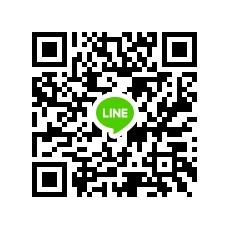 新北稅協網址：https://taxagent.org.tw/act/新北稅協會員群組：http://line.me/R/ti/g/4015mkOXCu請鈎選□親自出席會議–本會會議室﹙台北市南海路1號9樓﹚□不克參加，另委託其他會員出席會議。簽覆人：連絡電話：==========================================================委  託  書 本人因故不克出席本會大會，茲委託本會會員                代表本人出席。 此  致社團法人新北市稅務代理人協會　　　　　　　　　　　中　華　民　國　109年　  月　   日　　　　　　　　　　  委託人：　　　　　　  　（簽章）　　　　　　　　　　  受委託人：　　　　　　  （簽章）注意事項：每一會員（代表）僅能接受其他會員（代表）一人之委託。持本委託書於開會時報到處報到。本表為參考格式，會員自行開具之「委託書」亦屬有效。會議時間活動項目參與人員備註09:30~10:00報到出席會員會員報到時，親自出席者於簽到後領取會員大會手冊10:00~10:20開幕儀式、貴賓致詞、頒獎出席會員及蒞會指導貴賓主席致詞、貴賓致詞、頒獎10:20~11:201.工作報告2.討論事項3.臨時動議出席會員1.上次大會決議執行情形報告；理事會工作報告及監事會監察報告2.理事會提案、會員提案3.臨時動議11:20~12:00選舉事項出席會員選舉本會第七屆理事、監事12:00~散會號次姓名號次姓名號次姓名號次姓名1蘇永欽6黃淑萍11邱藍儀16賴明福2邱彥鈞7王淑芬12謝明仁17陳北緯3張  暘8李惠如13莊鎮嶽18張信閎4吳燈燦9游國居14洪明珠19許晨芳5閔惠玲10鍾鎮宇15施春成20黃秀玉號次姓名號次姓名1蔡佳峻4甘逸偉2林士傑5簡敏秋3王錦文6林燕娟